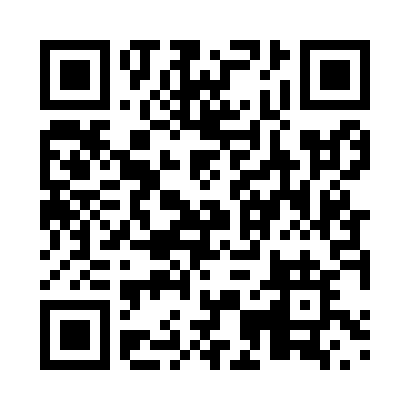 Prayer times for Cascumpec, Prince Edward Island, CanadaWed 1 May 2024 - Fri 31 May 2024High Latitude Method: Angle Based RulePrayer Calculation Method: Islamic Society of North AmericaAsar Calculation Method: HanafiPrayer times provided by https://www.salahtimes.comDateDayFajrSunriseDhuhrAsrMaghribIsha1Wed4:226:011:136:168:2710:062Thu4:195:591:136:168:2810:083Fri4:175:581:136:178:3010:104Sat4:155:561:136:188:3110:125Sun4:135:551:136:198:3210:146Mon4:115:531:136:208:3410:167Tue4:095:521:136:208:3510:188Wed4:075:501:136:218:3610:209Thu4:055:491:136:228:3710:2210Fri4:035:471:136:238:3910:2411Sat4:015:461:136:238:4010:2612Sun3:595:451:136:248:4110:2813Mon3:575:441:136:258:4210:3014Tue3:555:421:136:268:4410:3215Wed3:535:411:136:268:4510:3416Thu3:515:401:136:278:4610:3617Fri3:495:391:136:288:4710:3818Sat3:475:381:136:298:4910:3919Sun3:455:371:136:298:5010:4120Mon3:445:361:136:308:5110:4321Tue3:425:351:136:318:5210:4522Wed3:405:341:136:318:5310:4723Thu3:395:331:136:328:5410:4924Fri3:375:321:136:338:5510:5125Sat3:355:311:136:338:5610:5226Sun3:345:301:146:348:5710:5427Mon3:325:291:146:348:5810:5628Tue3:315:291:146:358:5910:5729Wed3:305:281:146:369:0010:5930Thu3:285:271:146:369:0111:0131Fri3:275:271:146:379:0211:02